个人简历（联系方式：15824135156）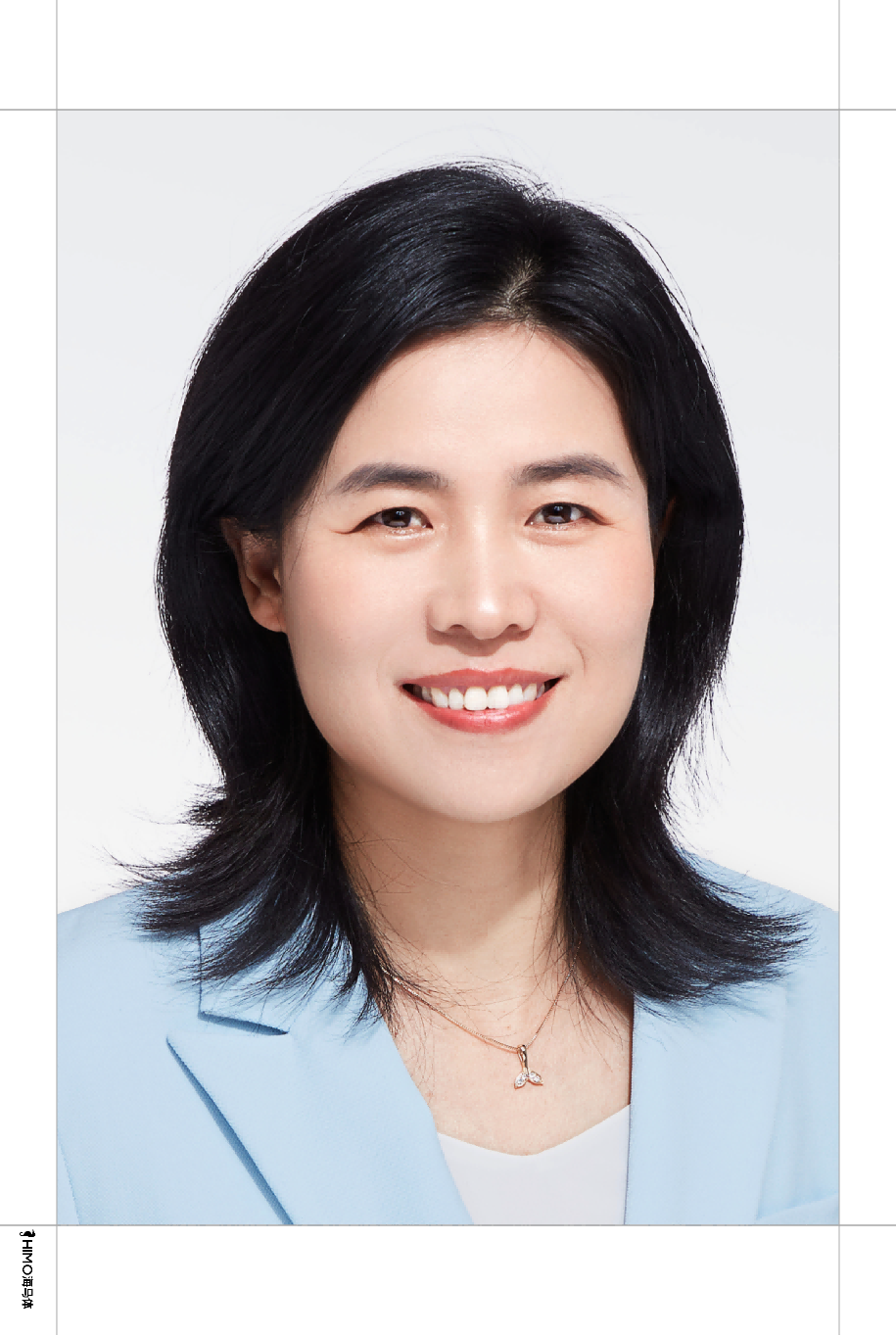 杨桂玲，研究员，浙江省农业科学院农产品质量安全与营养研究所。主要研究领域为食品安全风险评估与风险管控。以第一作者或者通讯作者发表论文40余篇，在Journal of Hazardous Materials、Environmental Pollution 等刊物发表相关SCI论文23篇；主编/译出版科技书籍6本。 项目：立足于风险评估学科前沿，开展典型农药混合污染联合效应风险评估研究，服务于农产品质量安全监管，开展典型污染物聚集性暴露评估、高敏农产品的膳食暴露评估与全产业链风险管控工作。国家重点研发子课题：果蔬中典型农药残留混合污染联合效应评价及应用，2018/12/1-2021/12/31，经费149万； 农业部其它项目：农产品质量安全风险评估——典型农产品中多菌灵残留风险评估，2020/4/24-2020/12/30，经费8万；	农业部其它项目：猕猴桃病虫害防治技术规程 ，2019/7/30-2019/12/31， 经费6万；省重点研发项目：果蔬中几种高风险内分泌干扰物类农药复合效应评估及预警技术研究 ， 2016/1/1-2018/12/31，总经费80万；省其它厅局：特色农产品全产业链安全风险管控（“一品一策”）重大专项，2017/2/1-2017/12/31，经费400万；论文：聚焦农药多残留联合暴露危害评估和膳食暴露评估，不断推进建立不同模式生物的多靶标、多组学评价体系、探索环境生物到哺乳动物联合毒性效应，解析由哺乳动物到人体健康评估的通路与机制。构建了不同毒性机理的农药多残留暴露评估模型，首次提出了杨梅生产中不建议使用农药负面组合清单，以降低多农药残留带来的膳食风险。Guiling Yang, Yanhua Wang, Jian Li, Dou Wang, Zhiwei Bao, Qiang Wang, Yuanxiang Jin. Health risks of chlorothalonil, carbendazim, prochloraz, their binary and ternary mixtures on embryonic and larval zebrafish based on metabolomics analysis. Journal of Hazardous Materials. 2021, 404 (PtB): 124240. IF=10.588（2020）Yanhua Wang, Cuiyuan Jin, Dou Wang, Jiajie Zhou, Guiling Yang*, Kan Shao, Qiang Wang*, Yuanxiang Jin*. Effects of chlorothalonil, prochloraz and the combination on intestinal barrier function and glucolipid metabolism in the liver of mice. Journal of Hazardous Materials. 2021, 410:124639. IF=10.588（2020）Guiling Yang, Xianling Yuan, Cuiyuan Jin, Dou Wang, Wenyu Miao, Yuanxiang Jin. Imidacloprid disturbed the gut barrier function and interfered with bile acids metabolism in mice. Environmental Pollution. 2020, 266(Pt 1):115290. IF=8.071 （2020） Guiling Yang, Jian Li, Yanhua Wang, Chen Chen, Huiyu Zhao, Kan Shao.  Quantitative ecotoxicity analysis for pesticide mixtures using benchmark dose methodology. Ecotoxicology and Environmental Safety. 2018, 159:94-101. IF=4.527 （2018）,  Guiling Yang, Chen Chen, Yijun Yu, Huiyu Zhao, Wen Wang, Yanhua Wang, Leiming Cai, Yueping He, Xinquan Wang. Combined effects of four pesticides and heavy metal chromium (VI) on the earthworm using avoidance behavior as an endpoint. Ecotoxicology and Environmental Safety. 2018, 157:191-200. IF=4.527 （2018） Huiyu  Zhao, Guiling Yang*, Yinlan Liu, Haiping Ye, Xingqiang Qi, Qiang Wang. Residual behavior and risk assessment of prochloraz in bayberries and bayberry wine for the Chinese population. Environmental Monitoring and Assessment. 2019, 191(11), 644. IF=1.903（2018）Zhi Liu, Huiyu Zhao, Guiling Yang*, Kaiyu He, Xiaodong Sun, Ziyang Wang, Dou Wang, Jin Qiu. Study of photodegradation kinetics of aflatoxins in cereals using trilinear component modeling of excitation-emission matrix fluorescence data. Spectrochimica Acta Part A: Molecular and Biomolecular Spectroscopy. 2020. IF=4.098 (2020)Guiling Yang, Chen Chen, Yanhua Wang, Qi Peng, Huiyu Zhao, Dongmei, Guo, Qiang Wang, Yongzhong Qian. Mixture toxicity of four commonly used pesticides at different effect levels to the epigeic earthworm, Eisenia fetida. Ecotoxicology and Environmental Safety. 2017, 142:29-39. IF=3.974 （2017） Yijun Yu, Xinfang Li, Guiling Yang*, Yanhua Wang, Leiming Cai, Xinju Liu. Joint toxic effects of cadmium and four pesticides on the earthworm (Eisenia fetida). Chemosphere. 2019, 227: 489-495. IF=5.778（2019）Guiling Yang, Wen Wang, Senmiao Liang, Yijun Yu, Huiyu Zhao, Qiang Wang, Yongzhong Qian. Pesticide residues in bayberry (Myrica rubra) and probabilistic exposure assessment for consumers in Zhejiang China. Journal of Integrative Agriculture. 2017, 16: 2101-2109. IF=1.042（2017）平台：探索数字化在风险评估和风险管控领域中的应用，研发农产品质量安全风险与营养评价智能分析平台，完成一个平台、四大系统、若干数据库和应用程序的设计，以第一完成人获得软件著作权9项，申请发明专利4项，进入实审阶段。农产品质量安全风险评估调研数据采集系统V1.0，软著登字第3029833号杨梅全产业链质量安全风险管控系统V1.0，软著登字第3031192号 葡萄全产业链质量安全风险管控系统V1.0，软著登字第3239102号 猕猴桃风险评估调研信息采集与自动分析系统V1.0，软著登字第5032156号葡萄风险评估调研信息采集与自动分析系统V1.0，软著登字第5033757号杨梅风险评估调研信息采集与自动分析系统V1.0，软著登字第5062105号葡萄病虫害智能识别与决策系统V1.0，软著登字第5080512号有机肥使用对农产品重金属影响风险评估调研信息采集与自动分析系统V1.0，软著登字第5085075号。